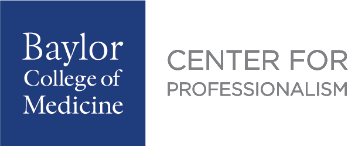 CENTER’S OFFERINGSDESCRIPTIONINTENDED AUDIENCETOPICSCommunication WorkshopsThree session series  teaching communication strategies with different groupsALL BCM CommunityFaculty / StaffResidentsFellowsMedical/Health Prof StudentsCommunication as a: ClinicianColleagueTeacherCups of CoffeeAn approach to professionalism lapses, which begins with an informal conversation, learn more at https://bit.ly/3wX1XRhALL BCM CommunityFaculty / StaffFellowsResidents(Except Medical Students)Professionalism ChallengesDepartmental Professionalism BreakfastsDiscussion based on vignettes depicting professionalism challenges created for each group ALL BCM Community / TeamsFaculty / StaffFellowsResidentsMedical/Health Prof StudentsPractical Professionalism ChallengesIntraprofessionalismCivility ProjectsCohorts from different departments or within a large department share ideas to improve teamwork thru multiple sessionsALL BCM CommunityFaculty / StaffFellowsResidentsMedical/Health Prof StudentsInterprofessionalism TeamworkRespectTrustMini GrantsFinancial support for scholarly activity related to professionalism. ALL BCM CommunityFaculty / StaffFellowsResidentsMedical/Health Prof StudentsPOP AwardA peer nominated award that recognizes observed exemplary professionalism within the BCM Community.Learn more at https://bit.ly/3kKdroGALL BCM CommunityFaculty / StaffFellowsResidentsMedical/Health Prof StudentsCommunicationSelflessnessSensitivity and Concern for PatientsTeamworkPlatform in ProfessionalismCurriculum(Pre-Clinical Elective)Teaches professionalism by incorporating evidence based content from peer-reviewed literature with a newly created visual model thru multiple sessionsALL BCM CommunityMedical Students (MS1 & MS2)AppreciationCommunication EmpathyHumanismProfessionalism Grand RoundsLectures to discuss a wide range of professionalism related topicsALL BCM CommunityFaculty / StaffFellowsResidentsMedical/Health Prof StudentsCollegiality CommunicationEmail EtiquetteProfiles In ProfessionalismQuarterly lecture series that brings outstanding inspirational speakers to BCM to discuss a wide range of professionalism related topicsALL BCM CommunityFaculty / Staff FellowsResidentsMedical/Health Prof StudentsBurn OutCareer PlanningProfessionalismTacos with TeachersAn informal setting for individuals in the Baylor Community to meet with our senior faculty members FacultyFellowsResidentsMedical/Health Prof StudentsDiversityIntegrity Resilience “The Threads Among Us”A video and workshop that demonstrates the importance of being kind to each other. View the video at https://bit.ly/2VZ6fFBALL BCM CommunityFaculty / StaffFellowsResidentsMedical/Health Prof StudentsCollegialityEmotional IntelligenceRespectTeamworkWorkshops and RetreatsInteractive sessions to discuss a wide range of professionalism related topicsALL BCM CommunityFaculty / StaffFellowResidentsMedical/Health Prof StudentsAnger ManagementBurn Out CollegialityCommunication Conflict Resolution Email EtiquetteEmotional IntelligenceFeedbackProfessionalism   